ΦΥΛΛΑ ΕΡΓΑΣΙΑΣ - ΑΣΚΗΣΕΙΣ ΠΡΟΓΡΑΦΗΣ - ΠΡΟΜΑΘΗΜΑΤΙΚΕΣ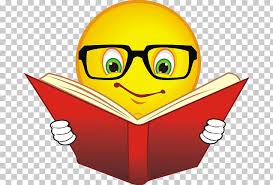 Εκτυπώστε αυτά τα φύλλα εργασίας. Οι ασκήσεις προγραφής θα βοηθήσουν τα παιδιά να ασκήσουν τα δάκτυλά τους, να πιάνουν σωστά τον μαρκαδόρο και το μολύβι και να ετοιμαστούν για την εκμάθηση γραφής. Εξασκούν την λεπτή κινητικότητα,  μαθαίνουν χρώματα και σχήματα, αναπτύσσουν τη φαντασία τους!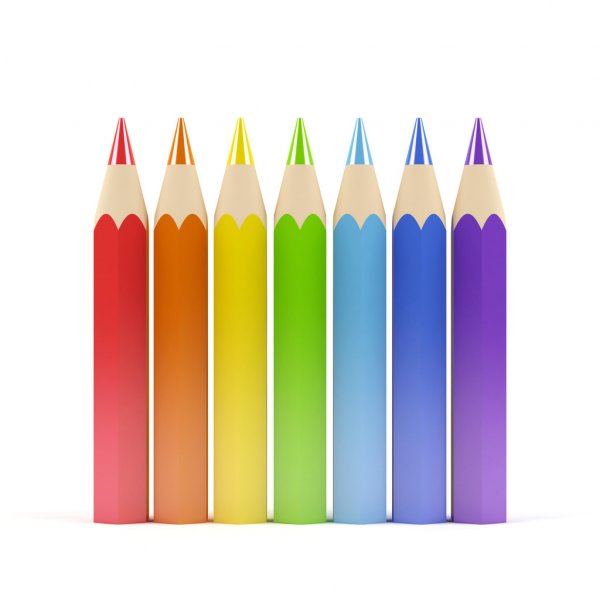 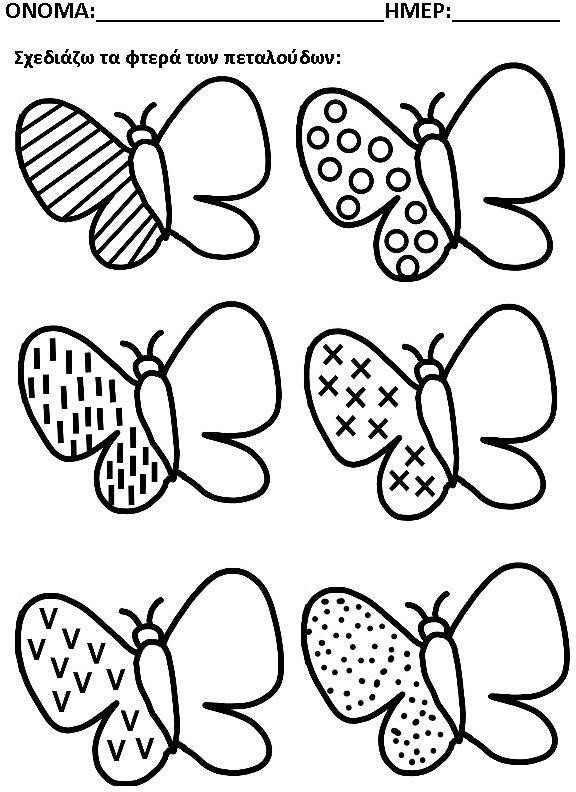 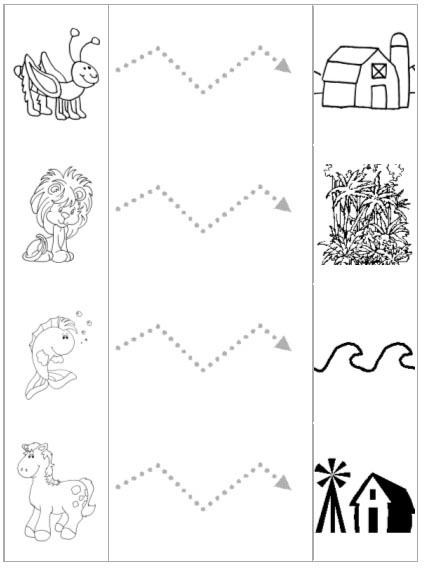 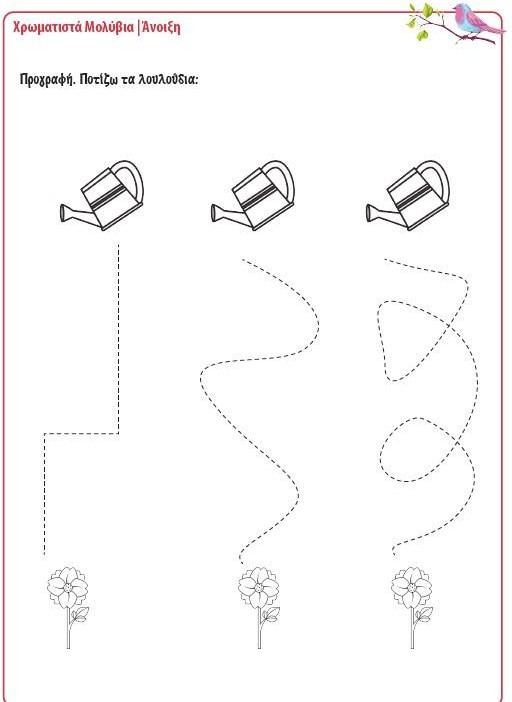 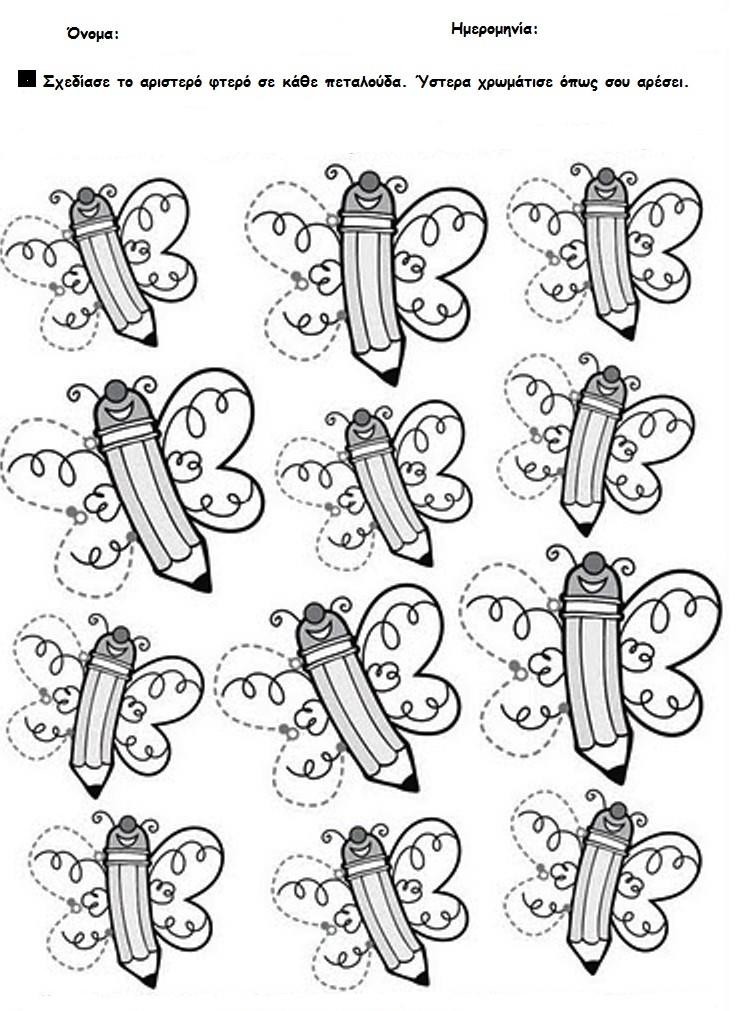 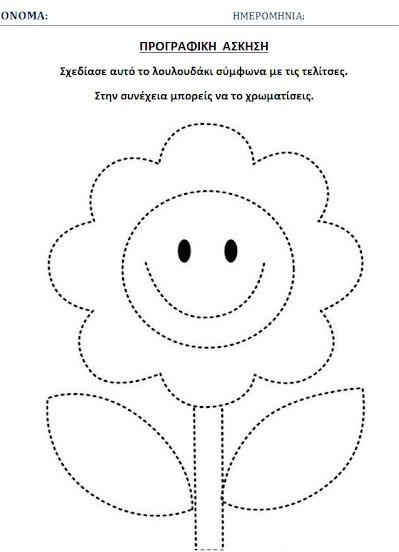 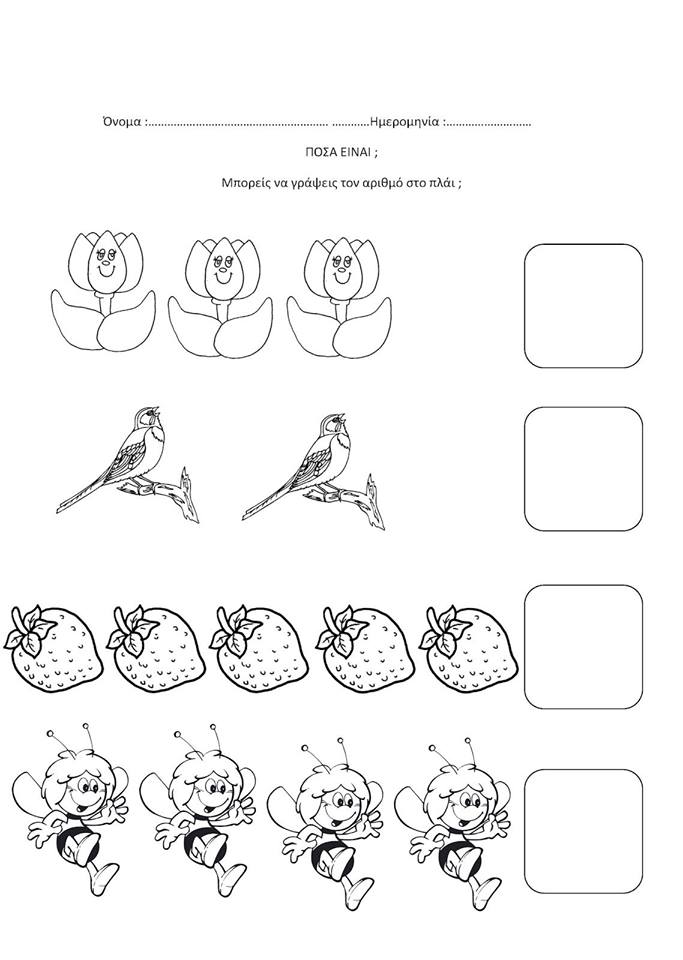 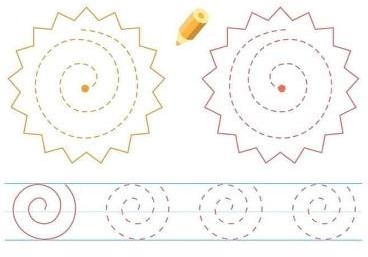 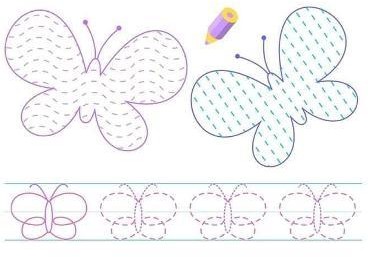 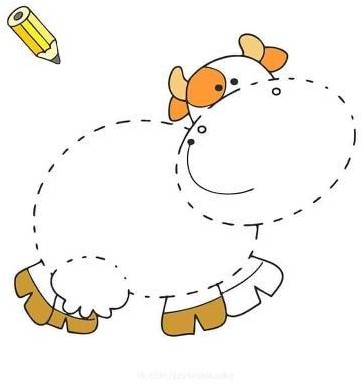 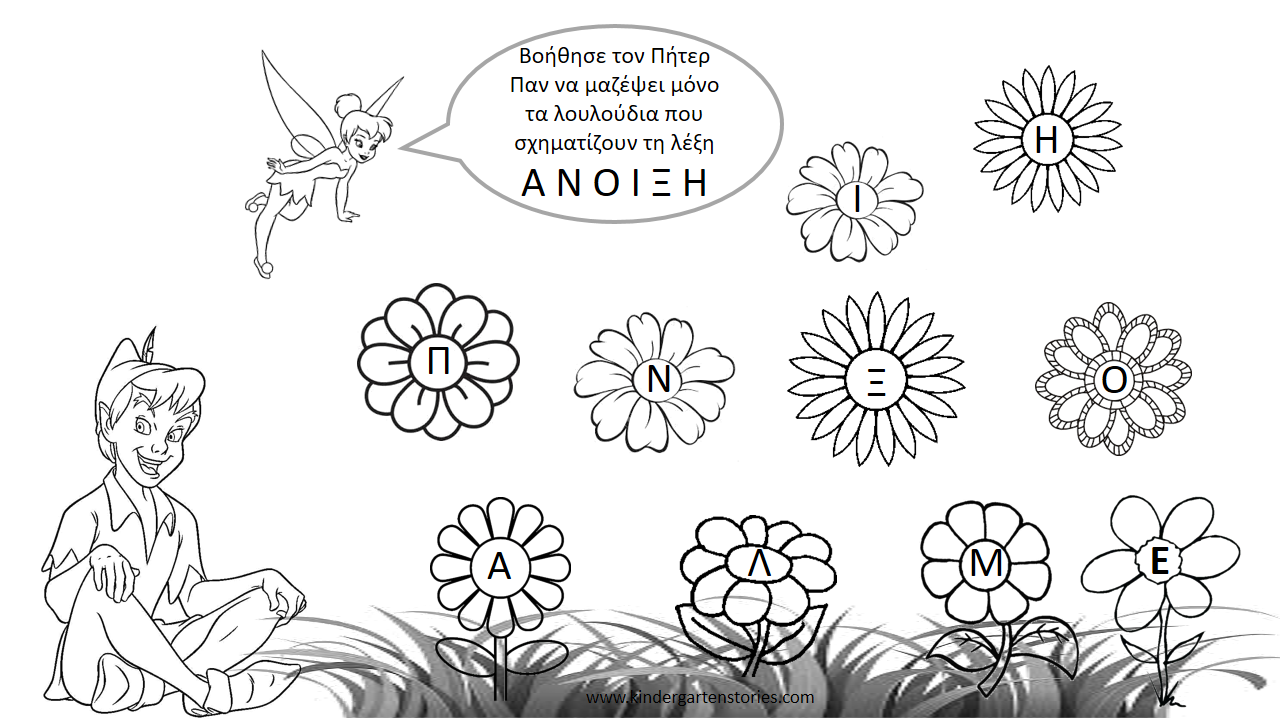 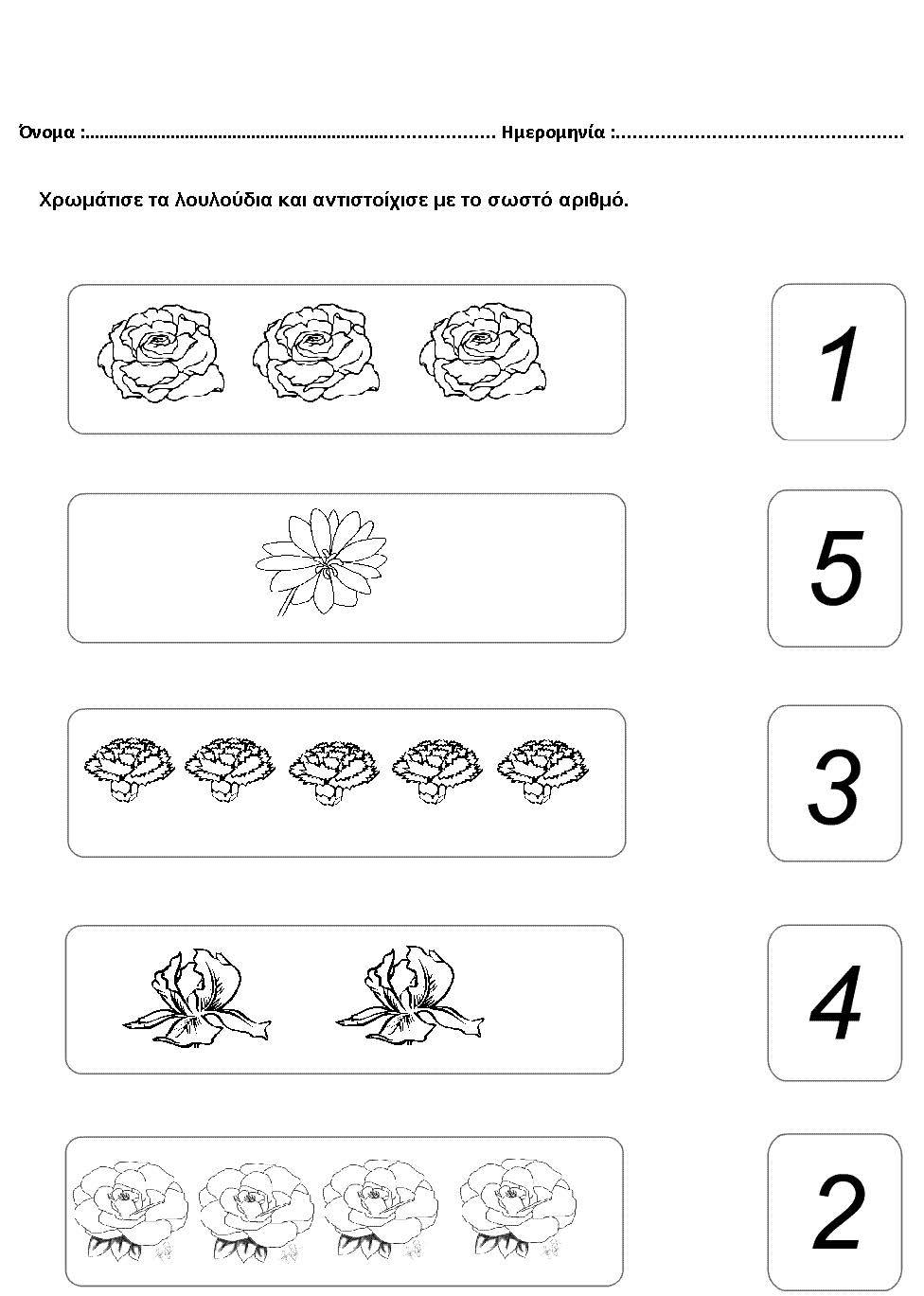 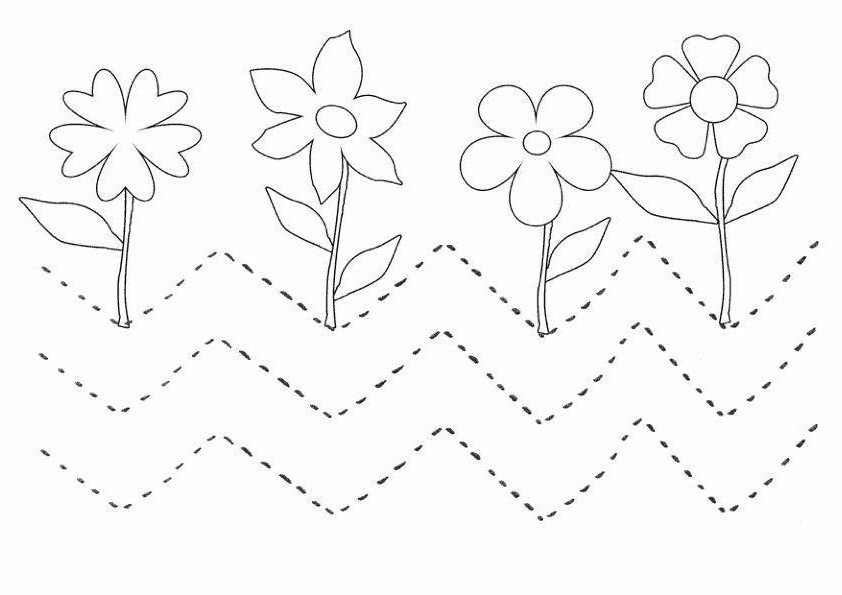 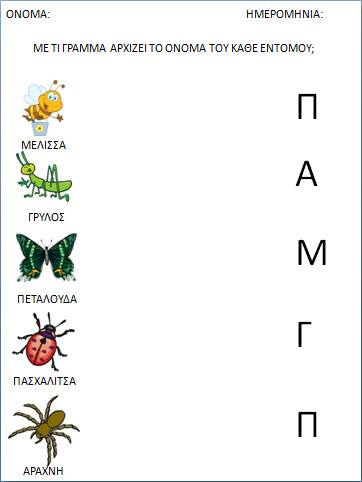 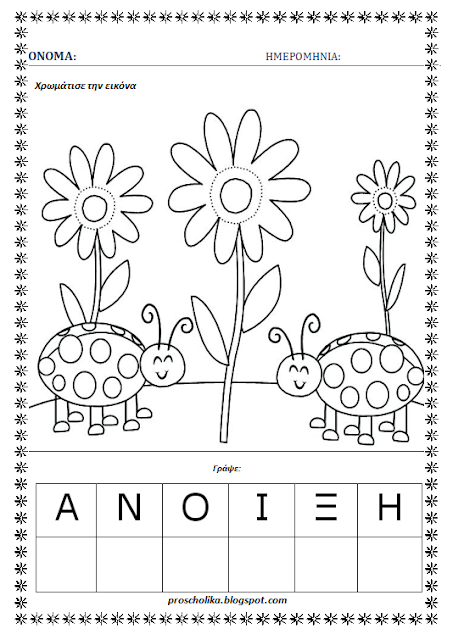 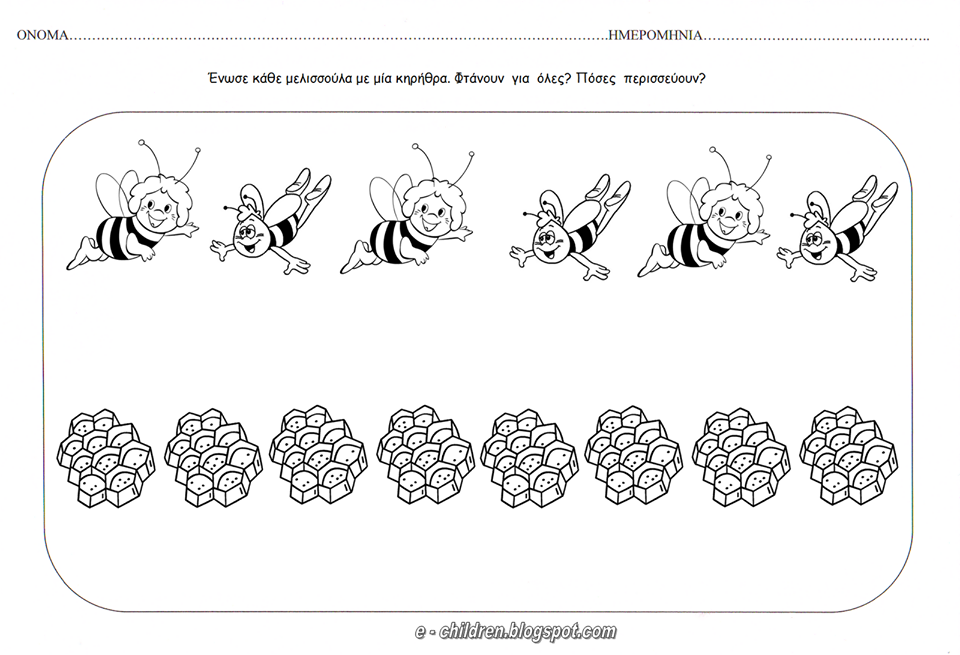 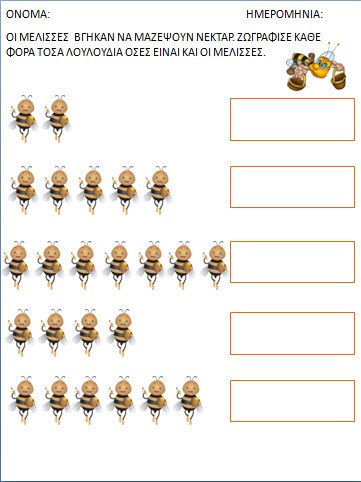 